Белорусско-Российский университет ярко и активно принимает участие в специализированной выставке                                           «Образование и карьера»С 1 по 3 марта 2024 г. в Минске прошла  21-я международная специализированная выставка «Образование и карьера», которая предназначена для школьников, абитуриентов, студентов и родителей.Представители Белорусско-Российского университета от машиностроительного, электротехнического и автомеханического факультетов активно участвовали в выставке, демонстрируя различные экспонаты, такие как симулятор сварочных процессов, различные роботы, включая робота-собачку, танцующего робота и интерактивного робота, а также виртуальный тренажер по ремонту автомобиля.Развлекательную программу для посетителей выставки представляет инженерно-экономический факультет.В выставке также приняли  участие университеты, колледжи, лицеи, институты последипломного образования, образовательные центры, школы по изучению иностранных языков, зарубежные вузы.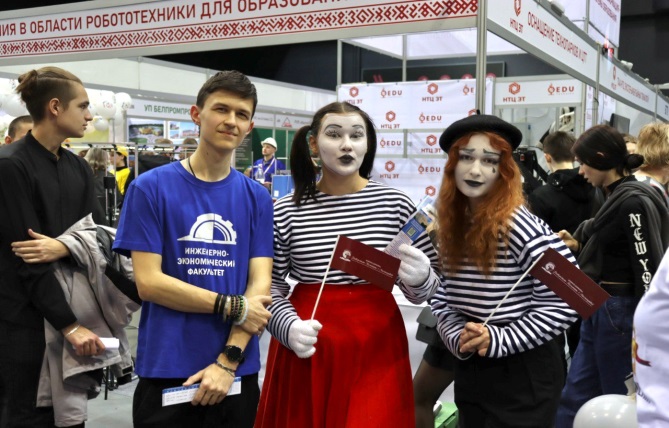 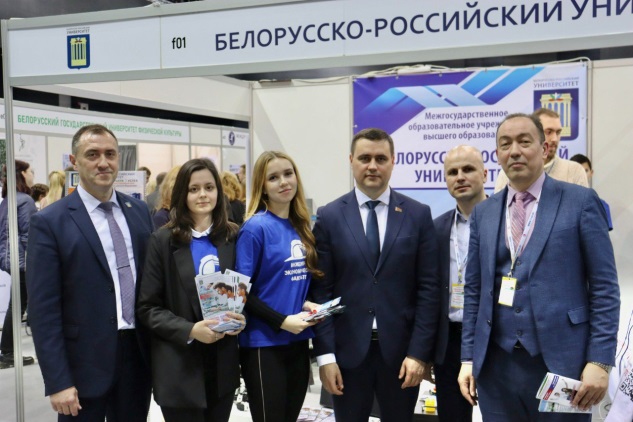 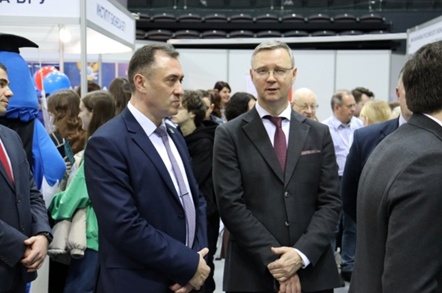 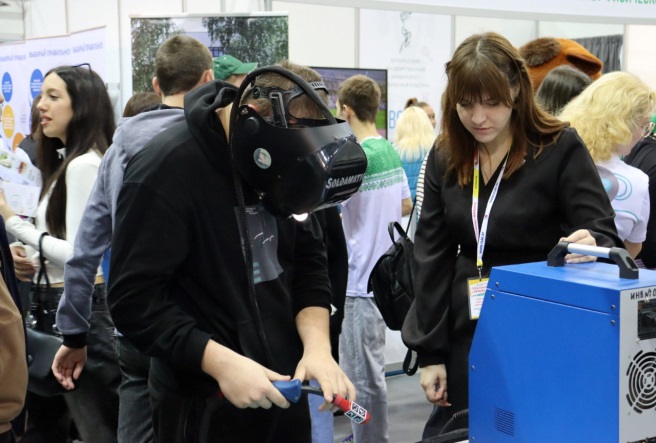 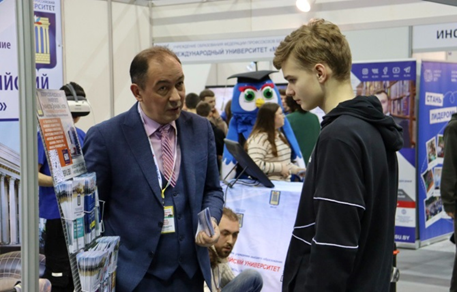 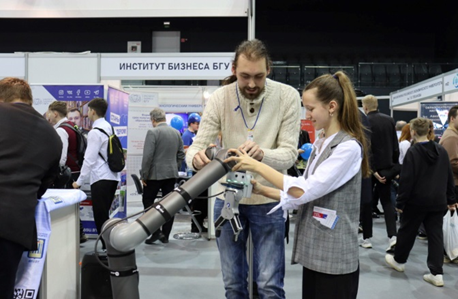 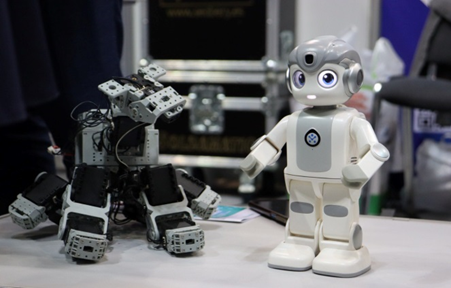 